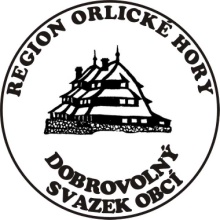 Dobrovolný svazek obcí Region Orlické hory517 91 Deštné v Orlických horách č.p. 61IČO: 48617334, e-mail: dsoroh@seznam.cze-mail: g.prymusova@bacetin.czDobrovolný svazek obcí Region Orlické horyoznámení o povinně zveřejňovaných dokumentechV souladu s příslušnými ustanoveními zákona č. 250/2000 Sb., o rozpočtových pravidlech územních rozpočtů, v platném znění, jsou dokumenty v elektronické podobě zveřejněny na http://orlickehory.eu/dsooh/index.php/financeDo listinné podoby všech dokumentů je možné nahlédnout v kanceláři Regional Development Agenci, Rychnov nad Kněžnou.Schválený rozpočet na rok 2022Schváleno:  10.12.2021Zveřejněno na webu DSO ROH: 10.12.2021Vyvěšeno na úřední desce členských obcí od 21.12.2021 Schválený střednědobý výhled rozpočtu na roky 2023 – 2025Schváleno:  10.12.2021Zveřejněno: 10.12.2021Vyvěšeno na úřední desce členských obcí od 21.12.2021 Schválený závěrečný účet za rok 2021Schváleno: 26.5.2022Zveřejněno na webu DSO ROH: 30.5.2022(návrh je totožný se schváleným závěrečným účtem)